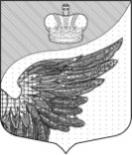                                                Повестка дня второго заседания совета депутатов Фёдоровского городского поселения Тосненского муниципального района Ленинградской области второго созыва на 19.10.2022 г. в 9.30.1.О назначении на должность главы администрации Фёдоровского городского поселения Тосненского муниципального района Ленинградской области  Докладчик: Ким О.Р.  – глава Фёдоровского городского поселения Тосненскогомуниципального района Ленинградской области2.Об утвержденииПоложения о порядке сообщения лицами, замещающими муниципальные должности, о возникновении личной заинтересованности при исполнении должностных обязанностей, которая приводит или может привести к конфликту интересов Докладчик:Колядная Т.Б.  – начальник сектора совета депутатов   Фёдоровского городского поселения Тосненского муниципального района Ленинградской области3.Об установлении продолжительности ежегодного оплачиваемого отпуска Председателю контрольно-счетного органа Фёдоровского городского поселения Тосненского района Ленинградской областиДокладчик:Богданова Л.И  –председатель контрольно –счетного органа  Фёдоровского городского поселения Тосненского муниципального района Ленинградской области4.Об избрании заместителяпредседателя  совета депутатов Фёдоровского городского поселения Тосненскогомуниципального  района Ленинградской областиДокладчик:Колядная Т.Б.  – начальник сектора совета депутатов   Фёдоровского городского поселения Тосненского муниципального района Ленинградской области